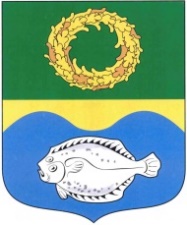 ОКРУЖНОЙ СОВЕТ ДЕПУТАТОВМУНИЦИПАЛЬНОГО ОБРАЗОВАНИЯ«ЗЕЛЕНОГРАДСКИЙ МУНИЦИПАЛЬНЫЙ ОКРУГ КАЛИНИНГРАДСКОЙ ОБЛАСТИ»РЕШЕНИЕот 26 августа 2022 г.                                                                         № 210Зеленоградск                                  О согласовании безвозмездной передачи имущества из государственной собственности Калининградской области в муниципальную собственность Зеленоградского муниципального округаЗаслушав и обсудив информацию заместителя главы администрации Зеленоградского муниципального округа Заболотного С.А., в соответствии    с пунктом 11 статьи 154 Федерального закона от 22.08.2004 № 122-ФЗ           «О внесении изменений в законодательные акты Российской Федерации и признании утратившими силу некоторых законодательных актов Российской Федерации в связи с принятием федеральных законов «О внесении изменений и дополнений в Федеральный закон «Об общих принципах организации законодательных (представительных) и исполнительных органов государственной власти субъектов Российской Федерации» и «Об общих принципах организации местного самоуправления в Российской Федерации», пунктом 13 части 1 статьи 16 Федерального закона от 06.10.2003 № 131-ФЗ «Об общих принципах организации местного самоуправления в Российской Федерации» окружной Совет депутатов Зеленоградского муниципального округаРЕШИЛ:1. Согласовать безвозмездную передачу имущества из государственной собственности Калининградской области в муниципальную собственность Зеленоградского муниципального округа согласно приложению.2. Опубликовать решение в газете «Волна» и разместить на официальном сайте органов местного самоуправления Зеленоградского муниципального округа.3. Решение вступает в силу со дня официального опубликования.Глава Зеленоградского муниципального округа                                        С.В. КулаковПриложение к решению окружного Совета депутатов Зеленоградского муниципального округа  от 26 августа 2022 г. № 210     Перечень движимого государственного имущества Калининградской области, передаваемого в муниципальную собственность Зеленоградского муниципального округа№п/пРеест-ровый номерНаименование оборудованияНаименование потребителяАдрес потребителяКоличествоИнвентарныйномерЦена за единицу, руб.Балансовая стоимость, руб.Остаточная стоимость,руб.180201Стационарный металлодетектор МАОУ «Гимназия «Вектор»г. ЗеленоградскаКалининградская область, г. Зеленоградск, ул. Тургенева, дом 5-Б10101340000292218 850,00218 850,00218 850,00ИТОГО:ИТОГО:ИТОГО:ИТОГО:ИТОГО:ИТОГО:ИТОГО:ИТОГО:218 850,00218 850,00